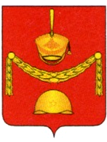 АДМИНИСТРАЦИЯПОСЕЛЕНИЯ РОГОВСКОЕ В ГОРОДЕ МОСКВЕпроектПОСТАНОВЛЕНИЕО внесении изменений в постановлениеадминистрации поселения Роговское в городе Москвеот 10.03.2022 №12 	В соответствии с пунктом 1 статьи 179 Бюджетного кодекса Российской Федерации, Федеральным законом от 06.10.2003 №131-ФЗ «Об общих принципах организации местного самоуправления в Российской Федерации», Законом города Москвы от 06.11.2002 №56 «Об организации местного самоуправления в городе Москве», Уставом поселения Роговское в городе Москве, решением Совета депутатов поселения Роговское от 16.12.2021 № 34/2    «О бюджете поселения Роговское на 2022 год и плановый период 2023 и 2024 годов», администрация поселения Роговское в городе Москве, Постановлением от 07.09.2021 № 20 «Об утверждении Порядка разработки, реализации и оценки эффективности муниципальных программ муниципального образования поселения Роговское», Постановлением от 23.09.2021 № 24 «Об утверждении Перечня муниципальных программ муниципального образования поселения Роговское», администрация поселения Роговское ПОСТАНОВЛЯЕТ:1.Внести изменения в постановление администрации поселения Роговское в городе Москве от 10.03.2022 №12 «Об утверждении муниципальной программы «Жилищное хозяйство в поселении Роговское на 2022 год и плановый период 2023 и 2024 годов»:- приложение 1 изложить в новой редакции согласно приложению 1 к настоящему постановлению;- приложение 2 изложить в новой редакции согласно приложению 2 к настоящему постановлению.  	2.Настоящее постановление подлежит опубликованию в бюллетене «Московский муниципальный вестник» и размещению на официальном сайте поселения Роговское.3. Контроль за исполнением настоящего постановления остается за главой администрации поселения Роговское.Врип Главы администрации                                                           Е.В. КуликоваПриложение 1к Постановлению администрации поселения Роговское в городе Москвеот 04.10.2022г. № 48Приложение 1к Постановлению администрации поселения Роговское в городе Москвеот «10» марта 2022г. № 12Муниципальная программа «Жилищное хозяйство в поселении Роговское на 2022 год и плановый период 2023 и 2024 годов»
ПАСПОРТ МУНИЦПИЛЬНОЙ ПРОГРАММЫОсновные понятия, используемые в настоящей ПрограммеМногоквартирный дом - сложный инженерно-технический объект, состоящий из конструктивных элементов, инженерных систем и иного оборудования, которые требуют регулярного обслуживания и эксплуатации, а также проведения текущего ремонта.Ремонт многоквартирного дома - проведение работ по устранению неисправностей изношенных элементов общего имущества многоквартирного дома, в том числе восстановление или замена их на более долговечные и экономичные в целях улучшения эксплуатационных показателей многоквартирного дома.Характеристика проблемыС введением в действие Жилищного кодекса Российской Федерации обязанность по проведению ремонта общего имущества многоквартирного дома возложена на собственников помещений. Многолетнее недофинансирование мероприятий по ремонту многоквартирных домов, отсутствие необходимых инвестиций и работ по ремонту многоквартирных домов привело к повышенному уровню износа домов, аварийности, низким потребительским свойствам жилищного фонда.Проведение работ по ремонту многоквартирных жилых домов поселения Роговское с большим сроком эксплуатации необходимо для обеспечения комфортного и безопасного проживания граждан, снижения аварийных ситуаций, фактов некачественного предоставления жилищно-коммунальных услуг. Жилые дома введены в эксплуатацию более 25 лет назад.  Цели ПрограммыСоздание комфортных и безопасных условий проживания в многоквартирных домах, а также повышение их энергоэффективности путем организации и проведения в них ремонта.Стимулирование реформирования жилищно-коммунального хозяйства. Реализация мероприятий в рамках Программы позволит уменьшить физический износ зданий, повысить качество предоставляемых услуг, что в свою очередь привлечет управляющие организации на рынок жилищно-коммунальных услуг и создаст здоровую конкуренцию.Развитие института эффективных собственников жилья.Основой преобразований в жилищно-коммунальном хозяйстве является реорганизация системы управления отраслью, основывающаяся на принципах сокращения степени участия органов местного самоуправления в управлении жилищным фондом и активного привлечения граждан к управлению своей собственностью в жилищной сфере. Именно в этом и заключается сущность новых способов управления многоквартирными домами, которые ориентированы на главенствующую в ней роль собственников помещений в многоквартирных домах.Задачи ПрограммыОпределение технического состояния жилых домов на основании информации от жилищных организаций по управлению, обслуживанию и ремонту многоквартирных жилых домов. Опережающее планирование мероприятий Программы в соответствии с краткосрочными планами, включающее при необходимости разработку ПСД.Проведение комплексного и выборочного ремонта в объемах, обеспечивающих приведение многоквартирного дома в надлежащее техническое состояние.Реализация механизма финансирования работ по ремонту многоквартирных домов, проводимому с привлечением средств собственников помещений в многоквартирном доме.Ресурсное обеспечение ПрограммыФинансирование    программы осуществляется за счет средств бюджета поселения Роговское.Общий объем финансирования Программы составит из бюджета поселения Роговское 5920,0 тыс. руб. в том числе:2022 год – 4080,00 тыс. руб.2023 год – 920,00 тыс. руб.2024 год – 920,00 тыс. руб.Объемы финансирования носят прогнозный характер и подлежат уточнению в установленном порядке при изменении соответствующих бюджетов с учетом имеющихся финансовых возможностей. Основные механизмы реализации ПрограммыОрганизационно-функциональное сопровождение Программы осуществляет администрация поселения Роговское и выполняет следующие функции:-формирует исходное задание на год по обеспечению текущего ремонта, координирует ход выполнения работ;-определяет перечень целевых индикаторов и показателей для мониторинга реализации мероприятий Программы;-разрабатывает проекты правовых актов поселения Роговское, необходимых для выполнения Программы;-организует отбор на конкурсной основе исполнителей работ и услуг, а также поставщиков продукции по каждому мероприятию Программы в соответствии с требованиями по организации и проведению торгов на выполнение муниципального заказа;-согласовывает с основными участниками Программы возможные сроки выполнения мероприятий, объемы и источники финансирования, в том числе из бюджета поселения Роговское, по статьям бюджетной классификации;-осуществляет контроль за своевременной и качественной реализацией Программы;-организовывает подготовку в установленные сроки отчетов о ходе реализации Программы за отчетный год, об ожидаемом выполнении мероприятий Программы в текущем году, о выполнении Программы за весь период ее реализации;-подготавливает ежегодно в установленном порядке предложения об уточнении перечня мероприятий Программы на очередной финансовый год, представляет заявки на финансирование Программы, уточняет затраты по мероприятиям Программы, а также механизм реализации Программы.Ожидаемые результаты ПрограммыРеализация настоящей Программы должна обеспечить следующие результаты:-уменьшение уровня износа жилых зданий поселения Роговское.-комплексное обеспечение безопасных и комфортных условий проживания в многоквартирных жилых домах.От 04.10.2022 №48Наименование программыМуниципальная программа «Жилищное хозяйство в поселении Роговское на 2022 год и плановый период 2023 и 2024 годов» (далее Программа)Ответственный исполнитель программыЗаместитель главы Хотовицкая Е.М.Соисполнители программынетОснование для разработки Программы- Жилищный кодекс Российской Федерации- Федеральный закон №131-ФЗ «Об общих принципах организации местного самоуправления в Российской Федерации»- Закон г. Москвы от 6 ноября 2002 г. № 56 «Об организации местного самоуправления в городе Москве»,- Устав поселения РоговскоеУчастники ПрограммыАдминистрация поселения РоговскоеПодпрограмма (подпрограммы) (при наличии) Администрация поселения РоговскоеОсновные исполнители программыАдминистрация поселения РоговскоеЦель и задачи ПрограммыОбеспечение комфортных и безопасных условий проживания граждан в многоквартирных домах; проведение ремонта общего имущества в многоквартирных домах; снижение физического износа многоквартирных жилых домов; увеличение сроков эксплуатации жилищного фонда; обеспечение сохранности жилищного фонда; снижение риска возникновения аварийных ситуацийЦелевые показателиСохранность жилого фондаЭтапы и сроки реализации программы2022-2024 годаОбъемы бюджетных ассигнований программОбщий объем финансирования Программы составит из бюджета поселения Роговское 5920,0 тыс. руб. в том числе2022 год – 4080,00 тыс. руб.2023 год – 920,00 тыс. руб.2024 год – 920,00 тыс. руб. Источники финансирования является бюджет поселения Роговское в городе МосквеОжидаемые результаты реализации Программы Комплексное обеспечение безопасных и комфортных условий проживания в многоквартирных жилых домах.  Уменьшение уровня износа жилых зданий.Система организации контроля за исполнением ПрограммыКонтроль за реализацией Программы осуществляется Администрацией поселения Роговское с участием Совета депутатов поселения Роговское.